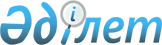 О назначении Мусинова А.А Чрезвычайным и Полномочным Послом Республики Казахстан в Объединенных Арабских ЭмиратахУказ Президента Республики Казахстан от 23 июня 2006 года N 138



      Назначить Мусинова Аскара Ахметовича Чрезвычайным и Полномочным Послом Республики Казахстан в Объединенных Арабских Эмиратах, освободив от должности Чрезвычайного и Полномочного Посла Республики Казахстан в Королевстве Саудовская Аравия, Чрезвычайного и Полномочного Посла Республики Казахстан в Королевстве Бахрейн, Государстве Кувейт, Султанате Оман, Государстве Катар, Объединенных Арабских Эмиратах по совместительству.

     

 Президент




      Республики Казахстан


					© 2012. РГП на ПХВ «Институт законодательства и правовой информации Республики Казахстан» Министерства юстиции Республики Казахстан
				